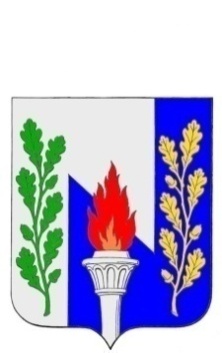 Тульская  областьМуниципальное образование рабочий поселок ПервомайскийЩекинского районаСОБРАНИЕ ДЕПУТАТОВРЕШЕНИЕот «___»_____________20___года				№ ________О назначении публичных слушаний в муниципальном образовании рабочий поселок Первомайский по вопросу «Об утверждении проекта планировки территории и проекта межевания территории объекта: «Установки метанола производительностью 500 тыс. тонн в год (Установка метанола «М-500»)»В соответствии со ст.ст. 45-46Градостроительного кодекса Российской Федерации от 29.12.2004 №190-ФЗ,Федеральным законом от 06.10.2003 №131-ФЗ «Об общих принципах организации местного самоуправления в Российской Федерации», Положением «Об организации и проведении публичных слушаний, общественных обсужденийв муниципальном образовании рабочий посёлок Первомайский Щёкинского района», утвержденным решением Собрания депутатов МОр.п. Первомайский Щекинского района от 08 мая 2020№ 17-55, на основании статей19, 27 Устава муниципального образования рабочий посёлок Первомайский Щекинского района Собрание депутатов МО р.п. Первомайский Щекинского района РЕШИЛО:1. Назначить в муниципальном образовании рабочий посёлок Первомайский Щекинского района 28июля2021 года в 15-00публичные слушания по вопросу: «Об утверждении проекта планировки территории и проекта межевания территории объекта: «Установки метанола производительностью 500 тыс. тонн в год (Установка метанола «М-500»)»:2. Утвердить следующий перечень материалов, выносимых на публичные слушания:- проект планировки территории и проект межевания территорииобъекта: «Установки метанола производительностью 500 тыс. тонн в год (Установка метанола «М-500»)».3. Местом проведения публичных слушаний определить зал заседания администрации МО р.п. Первомайский (р.п. Первомайский, пр. Улитина, д.12, 2 этаж).4. Утвердить организационный комитет по подготовке и проведению публичных слушаний в составе:- Хакимов Марат Анверович – председатель Собрания депутатов, председатель оргкомитета;- Мамай Павел Иванович – заместитель главы администрации (по согласованию);-Серебрякова Татьяна Юрьевна – депутат Собрания депутатов;- Динариев Сергей Валериевич – депутат Собрания депутатов;- Дорохина Ольга Васильевна – референт главы МО р.п. Первомайский;- Переславская Юлия Михайловна – начальник отдела по административно-правовым вопросам и земельно-имущественным отношениям.5. Назначить дату первого заседания организационного комитета 28 июня 2021 года.6. Результаты публичных слушаний довести до сведения населения МО р.п. Первомайский Щекинского района путем опубликования в средствах массовой информации.7. Установить, что предложения и замечания по вопросу «Об утверждении проекта планировки территории и проекта межевания территории объекта: «Установки метанола производительностью 500 тыс. тонн в год (Установка метанола «М-500»)» принимаются Комиссией по проведению публичных слушаний, а также ознакомиться с проектами по адресу: Тульская область, Щекинский район, МО р.п. Первомайский, р.п. Первомайский. пр. Улитина, д. 12, администрация МО р.п. Первомайский до 27июля 2021 года с 9-00 до 18-00 с понедельника по четверг, с 9-00 до 17-00 в пятницу, обеденный перерыв с 13-00 до 13-48, тел: 6-45-40 (кроме субботы и воскресенья) и на официальном сайте муниципального образования рабочий поселок Первомайский Щекинского района. 8. Контроль за выполнением настоящего Решения возложить на Главу администрации МО р.п. Первомайский (Шепелёву И.И.) и председателя постоянной комиссии по вопросам собственности и развитию инфраструктуры (Серебрякову Т.Ю.).9. Решение вступает в силу со дня подписания и подлежит официальному опубликованию.Глава муниципального образованиярабочий поселок ПервомайскийЩекинского района                                                                  М.А. Хакимов